Муниципальное дошкольное образовательное учреждение«Детский сад общеразвивающего вида с приоритетнымосуществлением деятельности по познавательно-речевому направлению развития детей№ 40 «Одуванчик»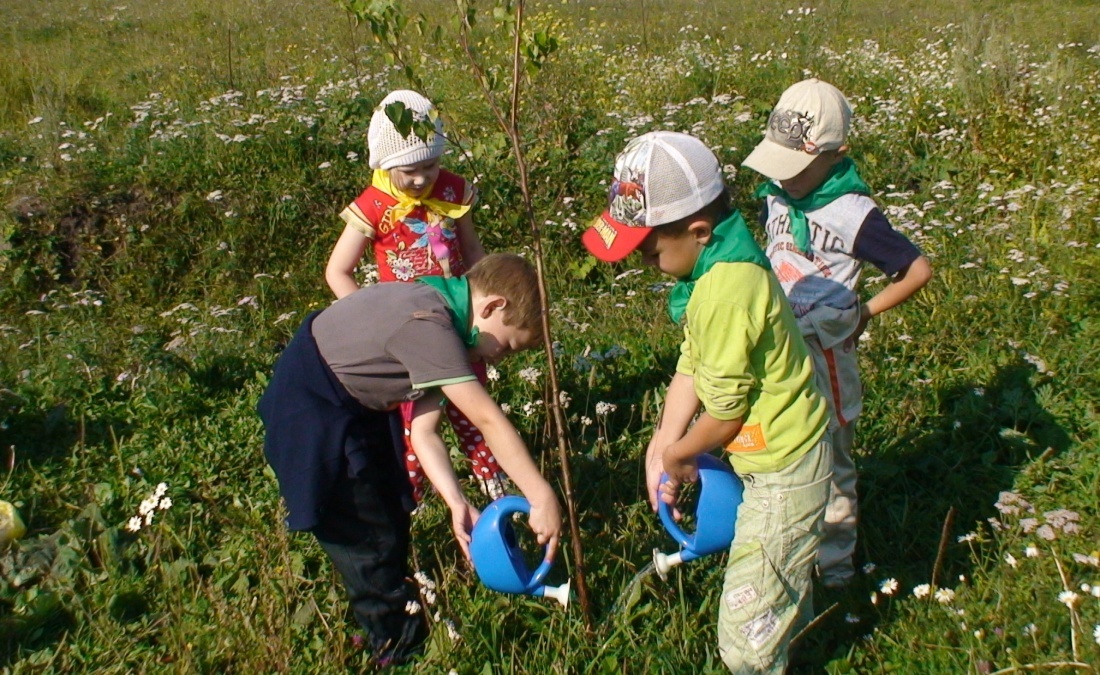                                                                                                                Авторы составители:Кондрашова Елена Викторовна, заведующая МДОУ «Детский сад№40»,Фадеева Ольга Анатольевна,                                                                                                                                                                                                                                                                                                                                                                                                                       старший воспитатель МДОУ «Детский сад№40»                                                                 г. Прокопьевск, 2010год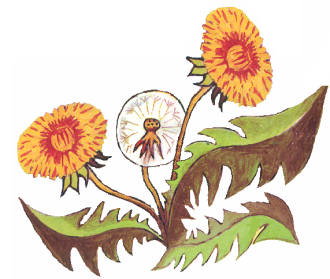 ВВЕДЕНИЕ           Научно доказано, что экологическое образование человека следует начинать не в школе, а как можно раньше, еще в дошкольный период. Дошкольное детство - самое благодатное время для формирования экологического сознания, понимания ребенком того, что Земля - наш общий дом, а человек в нем - часть природы.        Авторский коллектив считает, что именно раннее формирование основ экологического образования будет способствовать в дальнейшем решению экологических проблем. Это убеждение и побудило нас заняться разработкой системы  экологического образования, начиная с младшего дошкольного  возраста. Большинство авторов концентрируют внимание на содержании экологического образования детей, разнообразии методов, форм и приемов работы. Предлагаемый методический материал по экологическому образованию детей от 3 до 7 лет представлен интегрированной системой,  в которой обобщен многолетний опыт работы коллектива Муниципального дошкольного образовательного учреждения «Детский сад общеразвивающего вида с приоритетным осуществлением деятельности по познавательно-речевому направлению развития детей № 40 «Одуванчик» г. Прокопьевска Кемеровской областиБольшинство авторов концентрируют внимание на содержании экологического образования детей, разнообразии методов, форм и приемов работы. Предлагаемый подход к экологическому образованию является системным. Он предусматривает экологизацию развивающей среды - в этом первая отличительная особенность нашей системы. Второй отличительной особенностью предлагаемой системы экологического образования дошкольников является взаимосвязь всех субъектов воспитательно-образовательного процесса:  детей, педагогов, родителей. Третья особенность — экологизация всех видов деятельности дошкольников.    Материал  построен по концентрическому принципу, с учетом возрастных особенностей и сенситивных периодов развития дошкольников, к нему  прилагаются:  план работы с родителями по проблемам экологического образования; перспективные планы работы по экологическому образованию во всех возрастных группах, тематика которых отвечает требованиям государственного стандарта для дошкольных учреждений и закладывает фундамент для продолжения экологического образования в школе, устанавливая тесную связь и преемственность в целях обучения, задачах, методах и приемах работы с детьми; фотографии, отражающие  наиболее интересные формы работы с дошкольниками (проведение экологических акций, участие в Днях защиты от экологической опасности); план работы городского методического объединения по экологии, которое проводилось на базе МДОУ «Детский сад № 40» в течение трех лет- с 2006 по .г.СТРУКТУРА СИСТЕМЫ ЭКОЛОГИЧЕСКОГООБРАЗОВАНИЯ         Предлагаемая система имеет концентрическую структуру. В каждой возрастной группе содержание расширяется, углубляется, опираясь на предыдущие знания.     Содержание строится  по пяти блокам,  разделенных по видам деятельности:1 блок – «Природа вокруг нас» - познавательная деятельность;2 блок – «Сохраним удивительный мир» - просветительские мероприятия;3 блок – «Живительная сила воды» - исследовательская деятельность;4 блок – «Человек и природа» - практическая деятельность;5 блок – «Расти воспитанным» - воспитательная работа (для всех возрастных групп).Прохождение блоков программы не привязано к определенным месяцам. Тем не менее, в реализации содержания мы придерживаемся принципа сезонности. Все пять блоков раскрываются в каждой возрастной группе, начиная с младшего дошкольного возраста.МЛАДШАЯ ГРУППА1 блок «Природа вокруг нас» – познавательная деятельностьВоспитатель должен:• сформировать представления о живой и неживой природе, о разнообразии  живых организмов, о сезонных (осенних,       зимних, весенних, летних)  изменениях в климате родного края, в растительном и животном мире;  • учить различать признаки растения (листья, корень, стебель), животного  (тело, лапы, голова);• познакомить детей с комнатными растениями в уголке живой природы, с  отличительными признаками для дальнейшей практической работы по распознаванию, обучить простейшим приемам по уходу за ними;• расширить представления о домашних животных и их поведении;• учить идентифицировать человека и животного, находя сходства и различия  в их потребностях;2 блок «Сохраним удивительный мир» – просветительские мероприятияРебенок учится:- принимать участие в акциях;- играть в подвижные экологические игры (перечень игр см. в приложении № 1)3 блок «Живительная сила воды» – исследовательская  деятельностьВоспитатель должен:• развивать умения проводить наблюдения за явлениями неживой и живой  природы (за солнцем, дождем, листопадом, цветами, за рыбками  в   аквариуме, птицами, домашними животными);• проводить с детьми элементарные опыты;• развивать речь: составлять и пересказывать рассказы и сказки о природных  объектах и явлениях;• рассматривать с детьми дидактические картинки и иллюстрации о природе  родного края;• просматривать видеофильмы;• вести календарь природы;• учить рисовать сезонные изменения в природе на занятиях в группе  карандашами, мелками - во время прогулок;• рассказывать и читать детскую художественную литературу4 блок «Человек и природа» – практическая деятельностьРебенок учится (ожидаемый результат):• собирать коллекции семян, камней, осенних листьев;• оказывать  помощь по уходу за аквариумными рыбками, (другими   животными) кормить их, мыть кормушки;• помогать воспитателю в уборке сухих листьев на участке;• поливать растения под руководством взрослого;• расчищать дорожки от снега;• кормить птиц во время прогулок;• участвовать в экскурсиях в парк, зоопарк, природу.5 блок «Расти воспитанным» - воспитательная работа (для всех возрастных групп)Воспитатель должен:• проводить беседы о бережном отношении ко всему живому: растениям,   животным, человеку; • учить детей общепринятым правилам поведения, отрабатывая их в  модельных ситуациях (в природе, со взрослыми, сверстниками, за столом,  на улице) с учетом традиций, обычаев, обрядов;• вырабатывать навыки этического общения с людьми при встрече,  расставании (благодарить за оказанные услуги, приветливо здороваться,  прощаться, уступать место, оказывать помощь, проявлять внимание);• учить детей выслушивать ответы сверстников, не перебивая и не   выкрикивая;• совершенствовать эмоциональную сферу личности ребенка: формировать  элементарные представления о добре и зле, скупости и щедрости; поощрять  проявление положительного эмоционального состояния и чувств к окружающим людям;• на основе содержания народных сказок знакомить детей с такими качествами сказочных персонажей  как хитрость и простодушие, лень и трудолюбие, проявлением этих качеств у людей;• развивать эстетическую сферу личности ребенка (разучивать стихи о  временах года, читать рассказы о красоте родного края).                СРЕДНЯЯ ГРУППА1 блок «Природа вокруг нас» – познавательная деятельностьВоспитатель должен:• продолжать формировать представления детей о сезонных изменениях в   неживой и живой природе;• развивать интерес ко всему живому;• научить устанавливать связи между неживой и живой природой (перелет   птиц, строительство гнезд, появление птенцов и т.д.)• дать представление о наиболее распространенных овощах и фруктах,   научить различать их;• развивать умения составлять описательные рассказы, последовательные   изложения, используя в качестве плана - модели картинки;• учить различать, сравнивать, называть часто встречающиеся в данной   местности виды деревьев, кустарников, травянистых растений;• дать детям первоначальное представление о чертах приспособленности   диких животных (заяц, лиса, медведь) к месту обитанию, об их строении   и повадках;• познакомить детей с животными различных сред жизни: знать название,   внешний вид, отличительные признаки, условия жизни нескольких   животных, распространенных в местности;• расширять представление о себе как о жителе: планеты, страны,   республики, города; учить называть домашний адрес;2 блок «Сохраним удивительный мир» – просветительские мероприятияРебенок может (ожидаемый результат):- принимать участие в акциях;- играть в экологические игры 3 блок «Живительная сила воды» – исследовательская  деятельностьВоспитатель должен:• расширять у детей представления о времени суток на основе наблюдения   (когда наступает утро, день, вечер, ночь);• познакомить с понятиями: «вчера», «сегодня», «завтра», связывая их с   деятельностью людей;• проводить с детьми элементарные опыты;• развивать умственную операцию «обобщения» и умения            выделять   существенные признаки;• воспитывать исследовательский интерес к природе путем создания   проблемных ситуаций.4 блок «Человек и природа» – практическая деятельностьРебенок учится совместно с воспитателем осуществлять:• уход за растениями и животными уголка живой природы, за срезанными   цветами в букетах;• собирать и запасать семена для зимней подкормки птиц;• собирать природный материал для поделок;• изготавливать сувениры, игрушки из природного материала;• лепить и рисовать живые и неживые тела природы;• помогать воспитателю в уборке сухих листьев (снега) на участке, посыпать   дорожки песком.                    СТАРШИЙ ДОШКОЛЬНЫЙ ВОЗРАСТ1 блок «Природа вокруг нас» – познавательная деятельностьВоспитатель должен:• продолжить работу по формированию у детей представлений о сезонных   изменениях в неживой и живой природе; об отличительных признаках   времен года;• развивать умения по          составлению описательных       рассказов с   использованием иллюстраций;• на основе элементарных представлений о фотосинтезе как источнике   насыщения планеты кислородом, формировать убежденность в   необходимости охраны растений;• на основе знаний о взаимосвязях в природе доказывать необходимость   бережного отношения к окружающему миру, а также зависимость человека   от природы;• закреплять умения по распознаванию деревьев (по листьям и коре),   кустарников (по цвету стволов, форме листьев), травянистых растений   данной местности;• проверять умения детей различать признаки и условия жизни в обитателей   воздушной, водной и наземной среды;• развивать умения отмечать добро и зло, честность и лживость, эгоизм и   чувство сотрудничества, и на этой основе способствовать формированию   положительных черт характера: доброты, сотрудничества, честности и т.д.2 блок «Сохраним удивительный мир» – просветительские мероприятияРебенок может (ожидаемый результат):-участвовать в конкурсе «На лучший осенний букет и его название»,-участвовать в выставке «Дары осени»,-участвовать в акциях «Берегите воздух почву и полезные ископаемые», «Берегите воду», «Живой родник», «Грачи прилетели», «Берегите первоцветы»,- играть в экологические игры.3 блок «Живительная сила воды» – исследовательская  деятельностьВоспитатель должен:-сформировать у детей представление о солнце, воздухе и воде как источниках жизни на Земле (составление модели цепей питания растений, оформление панно «Мы жители Земли», составление макета почвы под стеклом);- развивать знания о временах года;-сформировать представление детей о биоценозе леса, водоема (создание модели «Леса», «Водоема» совместно с детьми, оформление страниц «Жалобной книги природы», - поощрять инициативу детей к проведению наблюдений, учить    самостоятельно прислушиваться к звукам природы, видеть ее красоту (оформление альбома «Наше дерево», работа  с макетами «Экологической тропы»);-закреплять весь материал через развлечения «Вместе весело шагать», праздники «Разноцветная осень», «Волшебная вода», «Белая страница зимы», «День рождения Земли», недели творчества «Новоселье птиц», «Дни защиты от экологической опасности».4 блок «Человек и природа» – практическая деятельностьРебенок учится:- ухаживать за растениями и животными уголка живой природы;- составлять осенний, зимний, весенний букеты к праздникам «Дары   природы», «Новому году», «8 марта» и т.д.- вести календарь природы;- собирать и запасать семена для зимней подкормки птиц;- собирать природный материал для поделок;- изготавливать сувениры, игрушки из природного материала;- помогать воспитателю в уборке сухих листьев (снега) на участке, посыпать   дорожки песком;- готовить почву к посеву, сажать и пересаживать комнатные растения;- создание охранных знаков;- подготовка растений к зимним условиям.ЭТАПЫ РЕАЛИЗАЦИИ СИСТЕМЫ ЭКОЛОГИЧЕСКОГО ОБРАЗОВАНИЯ     Реализация данной системы экологического образования МДОУ «Детский сад №40» осуществляется по следующим этапам.I   ЭТАП – ФОРМИРОВАНИЕ СИСТЕМЫ          ЭКОЛОГИЧЕСКИХ ЗНАНИЙ И УЧЕБНЫХ НАВЫКОВ       Содержание:                          Первичная  диагностика экологической воспитанности детей;Наблюдение за животными и растениями (распознающее за одним объектом, сравнительное, с использованием раздаточного материала, наблюдение за изменением и развитием);Изобразительная деятельность экологической тематики;Ознакомление с трудом взрослых в природе;Обучение детей труду по уходу за растениями и животными;Развитие речи (составление рассказов о природных явлениях – по аналогии, описательных, сравнительных, из опыта, описательных загадок, придумывание экологических сказок, эстетические беседы);Формирование обобщенных представлений о природе (Обобщающее наблюдение, обобщающая беседа);Классификация представлений о природе (беседы  с использованием моделей, занятия в форме дидактической игры на классификацию).II  ЭТАП -ОРГАНИЗАЦИЯ СОВМЕСТНОЙ ДЕЯТЕЛЬНОСТИ  ПЕДАГОГА И ДЕТЕЙСодержание:Текущая диагностикаНаблюдение в уголке природы, на прогулке, у окна;Целевые прогулки в природу;Игры (дидактические развивающего характера, сюжетные, подвижные, драматизации);Рассказ воспитателя, чтение детской литературы;Беседы и разговоры с детьми на экологические темы, по их интересам;Рассматривание дидактических картинок, иллюстраций о природе, отношении к ней;Сбор коллекций семян, камней, осенних листьев;Опыты, поисковая деятельность;Труд в уголке природы и на участке;Просмотр видеофильмов;Работа с модулями;Ведение календарей природы, дневников наблюдений;Различные виды изобразительной деятельности на экологические темы;Создание книг – самоделок;Экологические досуги и праздники.III   ЭТАП  - ОРГАНИЗАЦИЯ САМОСТОЯТЕЛЬНОЙ ДЕЯТЕЛЬНОСТИ ДЕТЕЙСодержание:Итоговая диагностикаСамостоятельная активность детей (разные виды игр; экспериментирование; уход за растениями и животными уголка природы; работа с литературой, энциклопедиями; коллекционирование; изготовление моделей, книжек самоделок с рассказами о природе, поделок из природных материалов, цветочных композиций, театрализованная деятельность и т.д).IV   ЭТАП   - СТАБИЛИЗАЦИЯ   ДОУ   КАК  ЕДИНОГО РАЗВИВАЮЩЕГО ПРОСТРАНСТВА  ДЕТСКОГО САДА, СЕМЬИ, СОЦИУМА.Содержание:Оформление результатов диагностики экологической воспитанности детей.Пропаганда и распространение передового педагогического опыта.Планирование дальнейшей деятельности с учетом полученных результатов.СПИСОК  ИСПОЛЬЗУЕМОЙ ЛИТЕРАТУРЫ:Артемова Л.В. Окружающий мир в дидактических играх дошкольников. Москва, Просвещение, 1992.Большая энциклопедия для дошкольника. Москва, Олма-Пресс, 1999.Бобылева Л., Бобылева О. Жалеть надо уметь//Дошкольное воспитание. 1998, №7, стр.42.Валова З.Г., Моисеенко Ю..Е. Ребенок среди природы. Миснк, Полымя, 1985.Воспитание нравственных чувств у старших дошкольников. Под.ред.Виноградовой А.М. Москва, Просвещение,1989. Виноградова Н.Ф. , Куликова Т.А. Дети, взрослые и мир вокруг. Москва, Просвещение, 1993.	Глуздаков Э.И. Берегите зеленых друзей. Новосибирск, Западно-Сибирское книжное издательство, 1984.	18.Гуральчук Л. Удивительные странички//Дошкольное   воспитание. 1995, №7, стр.17; №8 стр.28.20.Жуковская Р.И., Виноградова Н.Ф., Козлова С.А. Родной край. Москва, Просвещение, 1990.	21.Золотова Е.И. Знакомим дошкольников с миром животных. Москва, Просвещение, 1988.23.Зебзеева В. О формах и методах экологического образования дошкольников//Дошкольное воспитание. 1998, №7, стр. 45.24.Зенина Т. Работаем по программе «Юный эколог»//Дошкольное воспитание. 1996, №7, стр.42.25.Кондратьева Н.Н.  и др. Мы. Программа экологического образования детей. Санкт-Петербург, «Детство-Пресс», 2000. 28.Козлова С.А. Мой мир. Москва. Линка- Пресс, 2000.30. Куровский В.Н., Программа для дошкольных образовательных учреждений: Непрерывное экологическое образование.,Изд-во ТГУ,2004г34.Левана Р. Метеоцентр в детском саду, или экология и творчество//Дошкольное воспитание. 1998, №7, стр. 49..35. Молодова Л.П. Игровые экологические занятия с детьми. Минск, Асар, 1999.          В наши дни проблема окружающей среды чрезвычайно   актуальна  и привлекает к себе все больше внимания. Трудовая деятельность и образ жизни современного общества превратились в мощную преобразующую силу, которая воздействует на биосферу и нарушает ход ее естественной эволюции.  Экологическое образование выступает необходимым условием преодоления негативных последствий антропогенного влияния на окружающую среду и фактором формирования экологической культуры личности как регулятора отношений в системе «человек – окружающая среда». Экологическое образование признано международным экологическим движением педагогов важнейшим направлением педагогических исследований и совершенствования образовательных систем.      Экологическое образование как комплексная проблема современности стала объектом внимания философско-социологических исследований, рассматривающих экологические проблемы как общечеловеческие (Э.В. Гирусов, Ю.Г. Марков, Д.Ж. Маркович, Н.И. Моисеев). К началу 90-х гг. XX в. в отечественной педагогике широко распространяется ориентация на идеалы гуманизма и общечеловеческие ценности, задачи гуманизации и экологизации образования становятся проблемами государственной политики. Закон РФ "Об образовании" (1992), Указ Президента РФ "О государственной стратегии Российской Федерации по охране окружающей среды и обеспечению устойчивого развития" (1994), Постановление Правительства РФ "О мерах по улучшению экологического образования населения" (1994) - определили экологическое образование и воспитание в качестве приоритетного направления совершенствования всей системы образования в Российской Федерации. "Национальная стратегия экологического образования Российской Федерации" (2000) определила цели, задачи, принципы и основные направления экологического образования, призванного формировать у гражданина не только представление о физических и биологических компонентах окружающей среды, но и способствовать пониманию социально-экономической обстановки, проблем развития общества, усвоению экологических и этических норм, образа жизни, отвечающего принципам устойчивого развития. В документе предусматривается создание единой системы непрерывного экологического образования каждого гражданина России. Ступени (уровни) системы непрерывного экологического образования нашли отражение в Законе РФ "Об охране окружающей природной среды" (2002): "В целях повышения экологической культуры общества и профессиональной подготовки специалистов в стране устанавливается система всеобщего, комплексного и непрерывного экологического воспитания и образования, охватывающая весь процесс дошкольного, школьного воспитания и образования, профессиональной подготовки специалистов в средних и высших учебных заведениях, повышения их квалификации" (раздел IX, ст. 73).В таких условиях особую важность приобретает экологическое образование, которое рассматривается рядом ученых как важнейший фактор нравственного формирования личности. По мнению И.А. Бондаренко, Н.Н. Достовалова, М.С. Каган, Н.В. Картомышева воспитание подрастающего поколения с высокой экологической культурой позволит преодолеть целый ряд негативных явлений в жизни общества, гармонизировать отношения человека с другими людьми, с природой, с самим собой как частью природы.Экологическое образование представляет целостную систему, охватывающую всю жизнь человека, и должно начинаться с раннего детства, когда закладываются первые основы миропонимания и нравственно ценностного опыта  взаимодействия с предметно - природной средой. Недостаточная устойчивость положительного и бережного отношения детей  к природе связана с небольшим опытом общения их с природой. Это должно стать потребностью детей, источником радости, непрерывного обогащения их новыми впечатлениями. Специфической чертой  экологического образования дошкольников является непосредственный контакт ребенка с объектами природы, «живое» общение с растениями, которые являются частью развивающей экологической среды в дошкольном образовательном учреждении.